جامعة العلوم والتقانة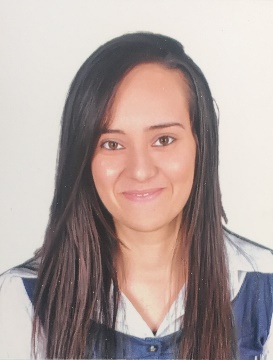 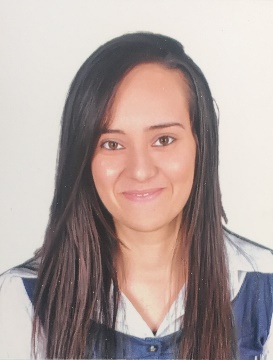 إستمارة معلومات أعضاء هيئة التدريسكلية الصيدلة1) البيانات الشخصية:الأسم: مونيكا أيليا وصفي تاريخ ومكان الميلاد:24/6/1993 الخرطوم، امدرمان. الحالة الإجتماعية: متزوجةالعنوان:	الخرطوم، امدرمان، المسالمة غرب. رقم الهاتف: 0991102300	البريد الالكتروني:  Monica.wasfi@ust.edu.sd 2)المؤهلات الدراسية:3)التخصص ومجالات الإهتمام:4)- عنوان وملخص رسالة الدكتوراة (فى حدود 250 كلمة) ................................................................................................................................................ ................................................................................................................................................................................................................................................................................................ ................................................................................................................................................ ................................................................................................................................................ ................................................................................................................................................................................................................................................................................................Dissertation Abstract (Max 250 wards)-  ................................................................................................................................................ ................................................................................................................................................ ................................................................................................................................................ ................................................................................................................................................................................................................................................................................................5) السجل الوظيفي:6) الأعمال الإدارية واللجان:7) الأبحاث العلمية المنشورة:8) الأبحاث العلمية قيد التحضير:9) المشاركة فى المؤتمرات والندوات العلمية:10) الدورات التدريبية:11) الأنشطة التدريسية: 12) العضوية فى الهيئات والجهات العلمية المهنية:13) التسجيل في قواعد البيانات، مثل (Google Scholar):14) المهارات اللغوية:14) الإهتمامات والهوايات الخاصة:Hand crafts. الاسم: مونيكا ايليا وصفي التوقيع: Monica		التاريخ: 16 January 2022الدرجة العلميةالتخصصالجهة المانحةالتاريخبكالريوس صيدلةUST12/8/2015التخصص العام:                       التخصص الدقيق:                        مجالات الإهتمام العلمية:    Photochemistry Drug discovery Research and Computational chemistry الوظيفةجهة العمل وعنوانهاالتاريخمساعد تدريسجامعة العلوم والتقانة1/5/2017مسمى العمل الادارىاللجان والمهامالتاريخاسم الباحث (الباحثة)عنوان البحث والناشر (الرابط) والتاريخاسم الباحث (الباحثة)عنوان البحث والتاريخ (المتوقع للنشر)اسم المؤتمر والجهة المنظمةمكان وتاريخ إنعقادةمده المشاركةSudanese pharmacy student’s federationRational use of medicine SPSF1 dayاسم الدورة والجهة المنظمةالتاريخAmipharma Laboratories Co. Ltd.14/9/2014 - 25/9/2014Maharat training and consultation centerHow to write and publish a research paper4/2/2017 – 6/2/2017Schrödinger Introduction to Molecular Modeling in Drug Discovery: A Schrödinger Online Course. 2/11/2020 – 15/12/2020المقررات التى ساهم فى تدريسهاالمرحلة الجامعيةالدراسات العلياChromatography practicalالصف الثالثTerpenoids Practicalالصف الرابعAlkaloids Practicalالصف الخامسGlycosides Practicalالصف الخامس المقررات التى يمكن تدريسها منفرداَالمرحلة الجامعيةالدراسات العليااسم الهيئة العلمية المهنية ومكانهاالتاريخGlobal Mycetoma Working Group 2018Schrödinger2020اللغةكتابةقراءةتحدثاًالعربية Very good Very good Excellent English Excellent Excellent Excellent 